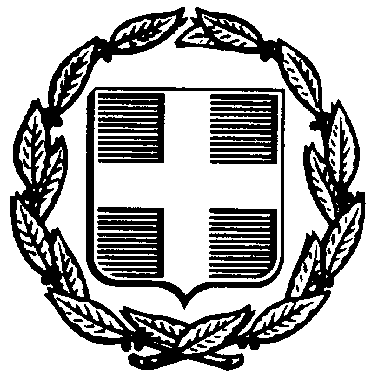 ΕΛΛΗΝΙΚΗ ΔΗΜΟΚΡΑΤΙΑ		                           Ν. ΦΙΛΑΔΕΛΦΕΙΑ, 03/07/2020ΔΗΜΟΣ Ν.ΦΙΛΑΔΕΛΦΕΙΑΣ-Ν.ΧΑΛΚΗΔΟΝΑΣ        Αρ. Πρωτοκόλλου: 400ΑΤΤΙΚΗΣ ΠΑΓΚΟΣΜΙΟ ΠΟΛΙΤΙΣΤΙKO                                           ΙΔΡΥΜΑ ΕΛΛΗΝΙΣΜΟΥ 			 της ΔΙΑΣΠΟΡΑΣ (Π.Π.Ι.Ε.Δ.) «ΑΝΔΡΕΑΣ ΠΑΠΑΝΔΡΕΟΥ», Ν.Π.Δ.Δ.ΤΑΧ. Δ/ΝΣΗ: Δεκελείας 152 & Ατταλείας 2	                Προς: Όλα τα μέλη του Δ.Σ. ΤΑΧ. ΚΩΔΙΚΑΣ: 143 42  Νέα Φιλαδέλφεια	                            του  Π.Π.Ι.Ε.Δ.                   ΠΛΗΡΟΦΟΡΙΕΣ: Λ. Στεργίου                                       Κοιν:  Γραφείο Δημάρχου     ΤΗΛΕΦΩΝΟ: 213-2049155,6FAX: 210-2583759ΠΡΟΣΚΛΗΣΗ ΣΕ 3η ΣΥΝΕΔΡΙΑΣΗ ΔΣ ΠΠΙΕΔ 2020Καλείστε την Δευτέρα 6 Ιουλίου 2020 και ώρα 11.00 π.μ. στη συνεδρίαση του Διοικητικού Συμβουλίου του Π.Π.Ι.Ε.Δ., που θα πραγματοποιηθεί στο κτίριο του  Π.Π.Ι.Ε.Δ., Δεκελείας 152 και Ατταλείας 2, στον 2ο όροφο, για συζήτηση και λήψη απόφασης στα παρακάτω θέματα της ημερήσιας διάταξης:2η Αναμόρφωση Προϋπολογισμού ΠΠΙΕΔ έτους 2020Ο ΠΡΟΕΔΡΟΣ ΤΟΥ  Π.Π.Ι.Ε.Δ."ΑΝΔΡΕΑΣ ΠΑΠΑΝΔΡΕΟΥ"      ΙΩΑΝΝΗΣ ΒΟΥΡΟΣ